Allgemeine Vorlage für alle Schulentwicklungsgruppen (Stand 30.12.2018)0	Einleitung	21	Rahmenbedingungen und rechtliche Vorgaben des Konzepts	21.1	Rechtliche Grundlagen und Vorgaben	21.2	Räumliche und materielle Bedingungen	21.3	Personal	21.4	Finanzausstattung	21.5	Organisatorischer Rahmen	21.6	Familiäre Kontexte	21.7	Kommunales Schulumfeld	21.8	Unterstützungsangebote (extern)	22	Übergeordnete Ziele des Konzepts	32.1	Aus dem Leitbild der GSO abgeleitete, übergeordnete Ziele	32.2	Aus dem Referenzrahmen Schulqualität NRW abgeleitete, übergeordnete Ziele	33	Aktuelle Bausteine des Konzepts und Ist-Stand	43.1	Gesamtübersicht des Konzepts (Schaubild)	43.2	Baustein 1, 2, 3  ……	54	Arbeitsplan der SEG „…“ für das kommende Schuljahr	54.1	Zusammensetzung und Organisation der SEG	54.2	Konkretes Ziel der SEG für das kommende Schuljahr	54.3	Geplante Maßnahmen / Änderungen	54.4	Bedarfe für die geplanten Maßnahmen / Änderungen	54.5	SMARTE Teilziele der Maßnahmen/Änderungen, Erfolgskriterien, Messinstrumente	54.6	Umsetzungsplan für die Maßnahme inklusive Evaluation	6EinleitungDie Gliederung des schulischen Konzepts zu diesem Schulentwicklungsbereich folgt dem Referenzrahmen Schulqualität NRW.Kapitel 1 benennt die für diesen Schulentwicklungsbereich relevanten Rahmenbedingungen und verbindlichen Vorgaben gemäß Referenzrahmen.Kapitel 2 formuliert die übergeordneten Ziele des Konzepts zu diesem Bereich. Diese übergeordneten Ziele leiten sich ab aus:dem Leitbild der Schule / der Vision „GSO.pen“ 
und
dem Referenzrahmen: Hierzu übernimmt es aus dem Referenzrahmen die hier relevanten Inhaltsbereiche und Dimensionen mit ihren zugehörigen Kriterien und den aufschließenden Aussagen.Kapitel 3 stellt das Konzept zu diesem Schulentwicklungsbereich in einem Gesamtbild dar. Es beschreibt die einzelnen Bausteine des Konzepts, stellt die erreichten Ziele heraus und benennt die gegenwärtigen Entwicklungsfelder.Kapitel 4 ist der konkrete Arbeitsplan in diesem Schulentwicklungsbereich für das kommende Schuljahr.Rahmenbedingungen und rechtliche Vorgaben des KonzeptsRechtliche Grundlagen und VorgabenMedienpass NRWKernlehrpläne SI und SIIMedienentwicklungsplan des Schulträgers…..Hinweis: Nur diejenigen Unterpunkte ausführen, die für diesen konkreten Schulentwicklungsbereich relevant sind.Räumliche und materielle BedingungenPersonalFinanzausstattungOrganisatorischer RahmenFamiliäre KontexteKommunales SchulumfeldUnterstützungsangebote (extern)Übergeordnete Ziele des KonzeptsAus dem Leitbild der GSO abgeleitete, übergeordnete ZieleHinweis: Bezug zum Leitbild / zur GSO.pen-Vision herstellen!Aus dem Referenzrahmen Schulqualität NRW abgeleitete, übergeordnete ZieleHinweis: Aus dem Referenzrahmen nur die hier relevanten Inhaltsbereiche und Dimensionen mit ihren zugehörigen Kriterien und den aufschließenden Aussagen übernehmen.Dimension 1.1 – Fachliche und überfachliche KompetenzerwartungenKriterium 1.1.2Die Schülerinnen und Schüler verfügen über personale, soziale und überfachliche Kompetenzen,wie sie in Schulgesetz, Richtlinien, weiteren Vorgaben zu pädagogischen und gesellschaftlichbedeutenden Aufgabenbereichen und KMK-Vereinbarungen aufgeführt sind.Aufschließende AussagenDie Schülerinnen und Schüler verfügen über Medienkompetenz; sie können z. B.– Recherchen in digitalen und nicht digitalen Medien durchführen,– Strategien in medialen Produktionen sowie spezifische Darbietungsformen identifizierenund ihre Wirkungen bewerten,– Meinungsbildungsprozesse analysieren und kritisch reflektieren,– adressatengerecht unterschiedliche Medien zur Kommunikation und Präsentationnutzen,– die Qualität von Informationen aus verschiedenen Quellen u. a. in Hinblick auf Seriosität,Fiktionalität, Intentionalität erkennen.Dimension 2.2 – KompetenzorientierungKriterium 2.2.2Lehr- und Lernprozesse sind herausfordernd und kognitiv aktivierend.Aufschließende AussagenUnterschiedliche Lernzugänge werden entsprechend den Zielen, Inhalten und Lernvoraussetzungendurch Methodenvielfalt und den Einsatz von Medien und Arbeitsmittelneröffnet.Kriterium 2.2.3Der Einsatz von Medien und die Gestaltung der Lernumgebung unterstützen den Kompetenzerwerbder Schülerinnen und Schüler.Aufschließende Aussagen• Die Lernumgebung ist bezogen auf die jeweiligen Inhalte, Vorgehensweisen und Zieleangemessen gestaltet.• Arbeitsmaterialien sind aktuell, angemessen aufbereitet und stehen vollständig zur Verfügung.• Verschiedene digitale und nicht digitale Medien werden funktional und zielführend eingesetzt.• Die Schule stellt sicher, dass Schülerinnen und Schülern verschiedene Informationsquellenund Recherchemöglichkeiten offenstehen.Dimension 3.3 – Schulinterne Kooperation und KommunikationKriterium 3.3.1In der Schule existiert ein funktionierender Informationsfluss.Aufschließende AussagenEs gibt eine institutionalisierte Kommunikations- und Kooperationsstruktur zwischen allenBeteiligten und schulinterne Informations- und Kommunikationsmedien werden genutzt.Bausteine des Konzepts, erreichte Ziele und EntwicklungsfelderGesamtübersicht des Konzepts (Schaubild)Hinweis: Immer nach Muster des Schaubildes zur Kooperation mit der Bücherei (immer nach Vorlage der folgenden Excel-Datei)Beispiel (aus anderem Bereich; nur zur Illustration):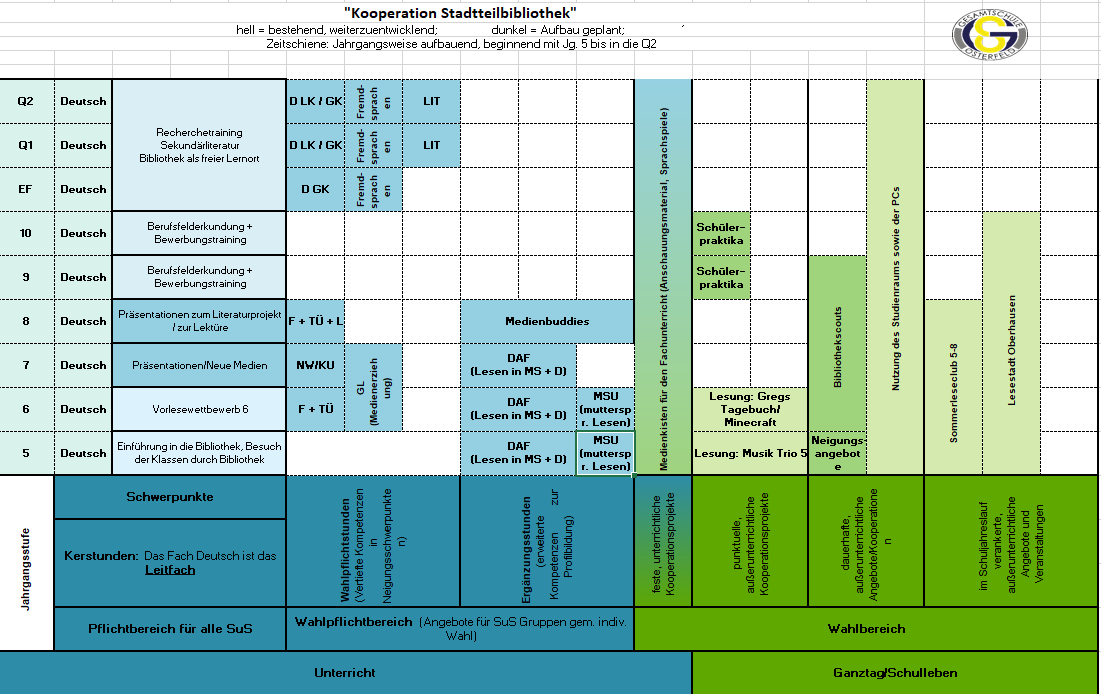 Hinweis: Alle Bausteine werden mit den folgenden, obligatorischen Elementen beschrieben:Name des Bausteins: …. SMARTE Ziele InhaltePersonaleinsatz mit LWST, RäumeSachmittelAbstimmungsbedarfeOrganisation/Abläufe KooperationenDiagnose und Evaluation (Erfolgskriterien und Messinstrumente, inkl. Anwendung und Auswertung von externen Instrumenten wie Duisburger Sprachstandstest, Lernstandserhebung, Zentrale Prüfungen 10, Zentralabitur)Baustein 1, 2, 3  …… Arbeitsplan der SEG „…“ für das kommende SchuljahrZusammensetzung und Organisation der SEGKonkretes Ziel der SEG für das kommende SchuljahrGeplante Maßnahmen / ÄnderungenBedarfe für die geplanten Maßnahmen / ÄnderungenZusätzlich benötigte Sachmittel: Zusätzliche benötigte Zeitfenster: Zusätzlich benötigte Personalressourcen:Benötigte Personalentwicklungsmaßnahmen / Fortbildungen:SMARTE Teilziele der Maßnahmen/Änderungen, Erfolgskriterien, MessinstrumenteHinweis: Hier interne und externe Evaluationsinstrumente nutzenBeispiele für interne Evaluationsinstrumente:TestsKlassenarbeitenFeedback-Bögen LernpläneBeispiele für externe Evaluationsinstrumente:Qualitätsanalyse, 24.-27.09.2018Diagnose Mathematik, Jg. 5Duisburger Sprachstandstest und Re-Test, Jg. 5 und 6LSE8: landesweite Auswertung, Jg. 8ZP10: landesweite Auswertung, Jg. 10Abitur: landesweite Auswertung, Jg. Q2X vorrangig beachten
( ) sukz. aufbauenUmsetzungsplan für die Maßnahme inklusive EvaluationHinweise:zentrale Fragen beantworten: „Was?“, „Wer?“, „Wann?“Mitwirkung beachten und nutzen:
Gremien einbinden; Gremienfolge beachtenOrganisatorische Abläufe beachtenEvaluation von Anfang an planen und einbauenJahresterminplan beachtenZuständigkeiten/AufgabenNameKoordination der SE-Gruppezuständiges ESL-MitgliedSMARTE-TeilzieleErfolgskriterien / Instrumentex TZ1, 2, 3: ….(TZ …5): …Was?Wer?Wann?Bis zu den HerbstferienBis zu den WeihnachtsferienBis zu den OsterferienBis zu den Sommerferien